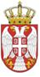 	Република СрбијаОСНОВНА ШКОЛА „КРАЉ ПЕТАР  I“        Ниш, Војводе Путника бр. 1           Број: 610-645/6-2-2020- 05        Датум: 28. 06.  2020. годинеИЗВОД ИЗ ЗАПИСНИКА СА СЕДНИЦЕ САВЕТА РОДИТЕЉА ОДРЖАНЕ ДАНА 11. 06. 2020. ГОДИНЕ	1. Одлука о покретању Иницијативе за формирање још једне групе продуженог боравка почев од школске 2020/21. године.							записничарБиљана Станојевић